Hello, I am a French woman, naturally careful, hard-working and highly motivated.I have worked for five summers as a care assistant and a guard in retirement homes. During my studies in Human Resources, I have been hired for four years in a recruitment company called Adecco. Through this experience, I gained in responsibility, perseverance and efficiency. Taking an Australian working holiday visa is an opportunity for me to improve my english skills, discover a different way of life and live a rich human experience all around Australia. In order to achieve my goals, I am looking for a casual work. I am available during weekdays and weekends as well. If you are searching for a dynamic and reliable person, do not hesitate to contact me!Professional Experiences in AustraliaFarm hand / Helens Lac – Mowbray (QLD)2020 (1 month)Gardening, painting, cleaning.Farm hand / Branxholm farm – Branxholm (TAS)2020 (2 weeks)Gardening.Picker / Hansen Tasmania Pty Ltd (cherry farm) - Grove (TAS)2020 (5 weeks)Picking cherries.Farm hand / Mount Gnomon Farm (farm and restaurant) - Penguin (TAS)2019 (2 weeks)Maintaining kitchen and flowers garden, cooking, serving and cleaning for the restaurant and Taste of Tasmania festival.Farm hand / Australian Native Farm (nursery) - Cobram (VIC)2019 (1 month)Planting, replanting, weeding, cleaning.Farm hand / Kilbarchan Farm (dairy farm) - Cobram (VIC)2019 (1 week)Covering stacks of grass with plastic covers and tyres. Cleaning houses inside and outside.Picker /  Southern Riverina Labour Contracting - Jerilderie (VIC)2019 (3 days)Picking male canola between female plants.Farm hand / Netting Solutions Australia – Nangiloc (VIC) and Cobram (VIC)2019 (2 months)Sewing wires in nets. Help to install nets on the tip of cherry trees.Picker / D’vine Contracting Services (citrus farm) - Nangiloc (VIC)2019 (2 weeks)Picking oranges and mandarines.Farm hand / Michael and Alicia Hall – Yea (VIC)2019 (1 month and half)Pruning, weeding, cutting woods, burning weeds and leaves, maintaining gardens, feeding cows, cleaning house. Farm hand / Day’s Walk Farm (organic farm) - Keilor (VIC)2019 (1 month)Planting, packing, picking, weeding, selling, cooking.SkillsProfessional Experiences in France Customer adviser / Crédit Agricole - Arles), bank2018-2019 (4 months) & 2014 (2 months)Recruitment Manager / Adecco - Melun, Nîmes, employment agency2015-2018 (4 years)Saleswoman / 15h30 International, Lille Events - Roubaix, Mouscron, Lille (France and Belgium) electric scooters maker, event expert2013-2014 (3 months)Nutritionist / Sodexo, Canteen - Aix en Provence, Arles, self-service restaurant, central kitchen in a hospital2011-2012 (6 weeks)Care assistant & Guard / Les Tournesols, Les Opalines, La villa Mirabeau - Arles, Les Pennes Mirabeau, retirement homes2009-2013 (1 or 2 months each summer time)Waitress / Chez Felix, Le Van Gogh – Arles, restaurants2012 (Extra work for special events)EducationMaster’s degree in Human Resources / CFA EVE - Evry (France)2015 – 2017Bachelor’s degree in Human Resources / UPEC - Lieusaint (France)2014 – 2015Advanced diploma in Business / Université Lille 2 - Roubaix (France)2012 – 2014LanguagesHobbies and interestsReferees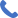 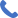 242-250 Mowbray River Rdvirginie.galleron@gmail.comMowbray QLD 4877 WHV expires 3/04/202104 91 727 354International driving licencePersonal services: Taking orders, Assisting the chef (starter, main course and dessert), Serving meals, Washing the dishes, Doing the cleaning (restaurant, bedroom and shared room).Personal skills: Babysitting, Pet sitting, Working in my uncle’s farm, Gardening at home. Human Resources: Creating recruitment advertisement, Selecting and sending applications to customers, Doing recruitment interviews.Sales: Developing the company (customers, sales, website and events), Creating products catalogs, Prospecting for firms in France and Belgium.Management: Calling and doing physical reception, Creating contracts of employment and employer’s reference.French : nativeEnglish : fluentItalian & Spanish : beginnerRunning : 10 kmSwimmingHikingCooking : dessert and bakingColoring mandalaMacrameHelens Lac, Owner, +61 4 14 300 517Branxholm farm, Morgan, Owner, +61 4 03 593 097Hansen Tasmania Pty Ltd, James, Manager, +61 4 99 018 808Mount Gnomon Farm : Guy, Chief, +61 4 48 067 779Australian Native Farm : Ron Dikkenberg, Chief, +614 57 143 406Kilbarchan Farm : John and Kim Buchanan, Chiefs, jkbuchanan@netspace.net.au, +61 4 27 070 197 and +61 4 27 120 263 Southern Riverina Labour Contracting : Les Piltz, Contractor, +61 4 28 861 370 Netting Solutions Australia : Ken Perry, Chief, ken.perry@nettingsolutions.com.au, +61 4 18 231 477D’vine Contracting Services : Terry Smith, Contractor, dvinecontractingservices@gmail.com, +61 4 07 569 801Mickael and Alicia Hall Farm, Owner, +61 4 31 707 035Day’s Walk Farm, Paul Miragliotta, Owner, +61 4 07 085 370